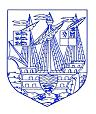 Weymouth Swimming Club2018 Club Championships(Trophy Gala)Licence No 4SW180618Saturday 17th March/ Monday 19th March 2018Promoter’s Condition’sThe Competition will be held at Weymouth Swimming Pool, Knightsdale Road, Weymouth, Dorset. DT4 0HXIntroductionThe aims are to provide all swimmers within the club, an opportunity to take part in an appropriate, quality competition, held under ASA/FINA laws and regulations, and ASA/FINA Technical rules of racing, and to enable them to achieve qualifying times for County Competitions.EligibilityEntry to the championship is open to all Cat 1 & Cat 2 registered swimmers who are paid up members of the club, for at least four weeks prior to the entry date.FeesNo entry fee will be charged for competitors.PoolThe Competition will take place at Weymouth Swimming Pool, Weymouth. The pool is 25m length, 6 lane, with a water depth at the Deep end of 2m, and 1m at the Shallow end.EntriesEntry will be by completed entry form, a completed card for each event entered, must be returned to the club officer, on the desk by the 16th February 2018, also entry can be made through the club website, if you do not have access to the site please email weymouthswimmingclub@gmail.com with your email address, so it can set up. Times from the preceding 12 months can be used as entry times.General FormatThe club championships for 2018 will comprise the events listed below for their respective age groups. Ages are as at 31st December 2018Heats are seeded according to entry times achieved by swimmers from the preceding 12 months, any swimmers without an entry time will be placed in the first heats, starting with lowest age group, to highest age group respectively.Age Groups A-D swim together, in seeded heats according to entry time.Swimmers must report to the reporting desk by 4.45pm on the 17th March 2018 and 6.30pm on the 19th March, any swimmer not reporting by the given time, will be unable to swim.Age Groups10/underA Group: - 11/12 Year OldB Group: - 13/14 Year OldC Group:-  15/16 Year OldD Group:-   17 And OverM Group:-   Masters (Over 25)N.B Masters Swimmers may compete under D age group in any proscribed event, but cannot then swim under M age group for the same stroke.Events17th March 2018 	Start Time 5.15pm   Finish 9.00pm Approx19th March 2018	Start Time 6.45pm    Finish 9.00pm ApproxAwardsAll age group winners (Fastest Time) will receive a Club Trophy which they retain for one full year. First, second and third will also receive Gold, Silver & Bronze medals respectively, which they retain permanently..Championships Trophies are awarded to the fastest swimmers in events 3,4,9,10,15,1621,22 irrespective of age group, which they retain for one full year, first, second and third receive Gold, Sliver & Bronze medals respectively, which they retain permanently, championship ribbons are awarded to 4th 5th & 6th fastest swimmers, which are retained permanently.A final Trophy is presented to the swimmer who has improved their time by the greatest percentage, from the preceding year’s competition I.E 2016, this is retained for one year.TrophiesAll Championship Trophies are perpetual, and cannot be won outrightAll Trophies must be returned promptly to the trophy secretary when requested, and in a thoroughly cleaned conditionGeneral ConditionsAll competitors are required to observe all safety announcements, and conduct themselves with safety in mind at all times.The Referee is responsible for all aspects of health and safety and fair play in all areas essential for the running of the competition, and can halt the competition in progress at any time, if there are any risks, or perceived risks to the health and safety of competitors, officials, coaches, meet organisers or spectators.All requests by the Referee must be complied with.The club reserves the right to refuse admission to any Swimmer, Coach or Spectator.All queries concerning the Championship or Championship Conditions should be referred in the first instance to the PromoterPromoter, Weymouth Swimming Club,Hon Secretary Mrs Sheila Short, Tel no 01305 813400Event NumberStrokeSexAge Groups150m BreastrokeFemale10 and under250m BreastrokeMale10 and under3100m BreastrokeFemaleA-D4100m BreastrokeMaleA-D550m BreastrokeFemaleM650m BreastrokeMaleM750m BackstrokeFemale10 and under850m BackstrokeMale10 and under9100m BackstrokeFemaleA-D10100m BackstrokeMaleA-D1150m BackstrokeFemaleM1250m BackstrokeMaleMEvent NumberStrokeSexAge Groups1350m FlyFemale10 and under1450m FlyMale10 and under15100m FlyFemaleA-D16100m FlyMaleA-D1750m FlyFemaleM1850m FlyMaleM1950m FreestyleFemale10 and under2050m FreestyleMale10 and under21100m FreestyleFemaleA-D22100m FreestyleMaleA-D2350m FreestyleFemaleM2450m FreestyleMaleM